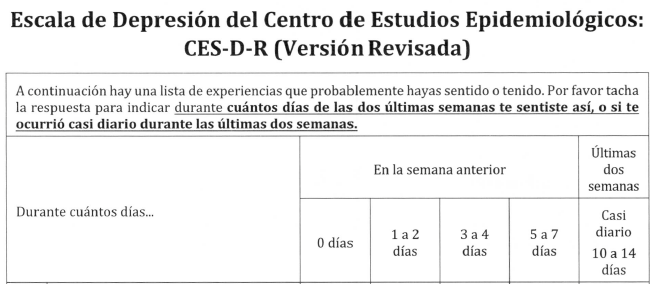 1. Tenía poco apetito2. No podía quitarme la tristeza3. Tenía dificultad para mantener mi mente en lo que estaba haciendo4. Me sentía deprimído(a)5. Dormía sin descansar6. Me sentía triste7. No podía seguir adelante8. Nada me hacía feliz9. Sentía que era una mala persona10. Había perdido interés en mis actividades diarias11. Dormía más de lo habitual12. Sentía que me movía muy lento13. Me sentía agitado(a)14. Sentía deseos de estar muerto(a)15. Quería hacerme daño16. Me sentía cansado(a) todo el tiempo17. Estaba a disgusto conmigo mismo(a)18. Perdí peso sin intentarlo19. Me costaba mucho trabajo dormir20.1 Era difícil concentrarme en las cosas importantes21. Me molesté por cosas que usualmente no me molestan22. Sentia que era tan bueno(a) como otra gente23. Sentí que todo lo que hacía era con esfuerzo24. Me sentia esperanzado(a) hacia el futuro25. Pensé que mi vida ha sido un fracaso26. Me sentía temeroso(a)27. Me sentía feliz28. Hablé menos de lo usual29. Me sentía solo(a)30. Las personas eran poco amigables31. Disfruté de la vida32. Tenía ataques de llanto33. Me divertí mucho 34. Sentía que iba a darme por vencido(a)35. Sentía que le desagradaba a la gente